							ПРЕСС-РЕЛИЗ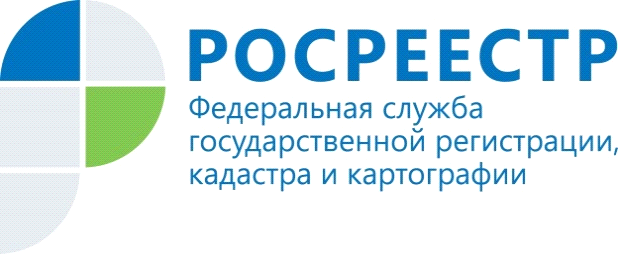                                                                                                                             02.07.2018УПРАВЛЕНИЕ РОСРЕЕСТРА ПО МУРМАНСКОЙ ОБЛАСТИ ИНФОРМИРУЕТО прекращении ипотеки (залога недвижимости)С 01 июля 2018 вступили в силу изменения в Федеральный закон от 16.07.1998 N 102-ФЗ  "Об ипотеке (залоге недвижимости)". В частности, изменились требования к пакету документов, представляемых на прекращение регистрационной записи об ипотеке. Запись об ипотеке погашается в течение трех рабочих дней с момента поступления в орган регистрации прав:в случае, если выдана закладная:совместного заявления залогодателя и законного владельца закладной с одновременным представлением документарной закладной или выписки по счету депо при условии, что документарная закладная обездвижена или выдавалась электронная закладная;заявления законного владельца закладной с одновременным представлением документарной закладной или выписки по счету депо при условии, что документарная закладная обездвижена или выдавалась электронная закладная;заявления залогодателя с одновременным представлением документарной закладной, содержащей отметку владельца закладной об исполнении обеспеченного ипотекой обязательства в полном объеме;в случае, если не выдана закладная:совместного заявления залогодателя и залогодержателя;заявления залогодержателя.Регистрационная запись об ипотеке погашается также по решению суда или арбитражного суда о прекращении ипотеки в порядке, предусмотренном настоящей статьей.Для погашения регистрационной записи об ипотеке предоставление иных документов не требуется.Таким образом, если права залогодержателя удостоверены закладной, представление такой закладной является обязательным. Контакты для СМИ: Микитюк Светлана Ивановна,тел. (81533) 9-72-80, факс (81533) 9-51-07, e-mail: kandalaksha@r51.rosreestr.ruПросим об опубликовании  данной информации уведомить по электронной почте: 51_upr@rosreestr.ru